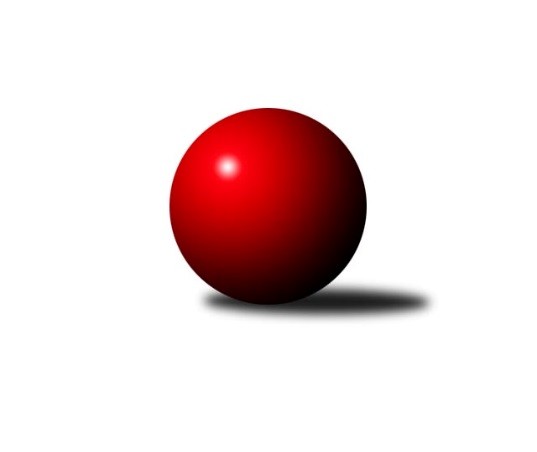 Č.5Ročník 2016/2017	15.8.2024 1. KLZ 2016/2017Statistika 5. kolaTabulka družstev:		družstvo	záp	výh	rem	proh	skore	sety	průměr	body	plné	dorážka	chyby	1.	KK Slavia Praha	5	4	0	1	25.0 : 15.0 	(68.0 : 52.0)	3280	8	2213	1067	28.4	2.	KK Slovan Rosice	5	4	0	1	25.0 : 15.0 	(65.5 : 54.5)	3345	8	2222	1123	22.8	3.	TJ Sokol Duchcov	5	3	1	1	26.0 : 14.0 	(65.5 : 54.5)	3232	7	2146	1086	22.6	4.	TJ Spartak Přerov	5	3	1	1	24.0 : 16.0 	(69.0 : 51.0)	3331	7	2217	1114	23.6	5.	SKK Rokycany	5	3	0	2	22.0 : 18.0 	(63.5 : 56.5)	3224	6	2156	1068	35.4	6.	TJ Sokol Husovice	5	3	0	2	22.0 : 18.0 	(57.0 : 63.0)	3171	6	2153	1018	37	7.	TJ Valašské Meziříčí	5	2	1	2	17.0 : 23.0 	(52.5 : 67.5)	3237	5	2177	1060	40.6	8.	KK Blansko	5	2	0	3	21.0 : 19.0 	(61.5 : 58.5)	3255	4	2176	1079	24.6	9.	SKK  Náchod	5	2	0	3	19.0 : 21.0 	(62.5 : 57.5)	3244	4	2160	1084	24.6	10.	SKK Jičín	5	1	1	3	17.0 : 23.0 	(50.5 : 69.5)	3278	3	2195	1083	30.4	11.	KK Konstruktiva Praha	5	1	0	4	13.0 : 27.0 	(53.5 : 66.5)	3122	2	2126	996	37.4	12.	TJ Lokomotiva Česká Třebová	5	0	0	5	9.0 : 31.0 	(51.0 : 69.0)	3083	0	2088	994	28.6Tabulka doma:		družstvo	záp	výh	rem	proh	skore	sety	průměr	body	maximum	minimum	1.	TJ Spartak Přerov	3	2	1	0	16.0 : 8.0 	(46.0 : 26.0)	3328	5	3390	3283	2.	KK Slovan Rosice	3	2	0	1	14.0 : 10.0 	(41.0 : 31.0)	3320	4	3355	3270	3.	SKK Rokycany	3	2	0	1	14.0 : 10.0 	(40.5 : 31.5)	3294	4	3321	3278	4.	TJ Sokol Husovice	3	2	0	1	14.0 : 10.0 	(37.0 : 35.0)	3147	4	3175	3097	5.	TJ Sokol Duchcov	2	1	1	0	12.0 : 4.0 	(29.0 : 19.0)	3372	3	3435	3309	6.	KK Slavia Praha	2	1	0	1	8.0 : 8.0 	(24.5 : 23.5)	3239	2	3281	3197	7.	KK Konstruktiva Praha	2	1	0	1	8.0 : 8.0 	(23.5 : 24.5)	3145	2	3180	3109	8.	SKK Jičín	2	1	0	1	8.0 : 8.0 	(22.5 : 25.5)	3288	2	3288	3287	9.	KK Blansko	3	1	0	2	12.0 : 12.0 	(37.5 : 34.5)	3373	2	3445	3314	10.	TJ Valašské Meziříčí	3	1	0	2	7.0 : 17.0 	(26.5 : 45.5)	3153	2	3222	3068	11.	SKK  Náchod	2	0	0	2	5.0 : 11.0 	(23.5 : 24.5)	3225	0	3226	3224	12.	TJ Lokomotiva Česká Třebová	2	0	0	2	3.0 : 13.0 	(21.0 : 27.0)	3242	0	3247	3236Tabulka venku:		družstvo	záp	výh	rem	proh	skore	sety	průměr	body	maximum	minimum	1.	KK Slavia Praha	3	3	0	0	17.0 : 7.0 	(43.5 : 28.5)	3294	6	3384	3172	2.	KK Slovan Rosice	2	2	0	0	11.0 : 5.0 	(24.5 : 23.5)	3358	4	3455	3261	3.	SKK  Náchod	3	2	0	1	14.0 : 10.0 	(39.0 : 33.0)	3250	4	3401	3107	4.	TJ Sokol Duchcov	3	2	0	1	14.0 : 10.0 	(36.5 : 35.5)	3185	4	3341	2891	5.	TJ Valašské Meziříčí	2	1	1	0	10.0 : 6.0 	(26.0 : 22.0)	3279	3	3316	3242	6.	KK Blansko	2	1	0	1	9.0 : 7.0 	(24.0 : 24.0)	3196	2	3210	3182	7.	TJ Spartak Přerov	2	1	0	1	8.0 : 8.0 	(23.0 : 25.0)	3333	2	3407	3259	8.	SKK Rokycany	2	1	0	1	8.0 : 8.0 	(23.0 : 25.0)	3189	2	3226	3152	9.	TJ Sokol Husovice	2	1	0	1	8.0 : 8.0 	(20.0 : 28.0)	3183	2	3268	3098	10.	SKK Jičín	3	0	1	2	9.0 : 15.0 	(28.0 : 44.0)	3274	1	3284	3262	11.	TJ Lokomotiva Česká Třebová	3	0	0	3	6.0 : 18.0 	(30.0 : 42.0)	3030	0	3200	2698	12.	KK Konstruktiva Praha	3	0	0	3	5.0 : 19.0 	(30.0 : 42.0)	3114	0	3190	3011Tabulka podzimní části:		družstvo	záp	výh	rem	proh	skore	sety	průměr	body	doma	venku	1.	KK Slavia Praha	5	4	0	1	25.0 : 15.0 	(68.0 : 52.0)	3280	8 	1 	0 	1 	3 	0 	0	2.	KK Slovan Rosice	5	4	0	1	25.0 : 15.0 	(65.5 : 54.5)	3345	8 	2 	0 	1 	2 	0 	0	3.	TJ Sokol Duchcov	5	3	1	1	26.0 : 14.0 	(65.5 : 54.5)	3232	7 	1 	1 	0 	2 	0 	1	4.	TJ Spartak Přerov	5	3	1	1	24.0 : 16.0 	(69.0 : 51.0)	3331	7 	2 	1 	0 	1 	0 	1	5.	SKK Rokycany	5	3	0	2	22.0 : 18.0 	(63.5 : 56.5)	3224	6 	2 	0 	1 	1 	0 	1	6.	TJ Sokol Husovice	5	3	0	2	22.0 : 18.0 	(57.0 : 63.0)	3171	6 	2 	0 	1 	1 	0 	1	7.	TJ Valašské Meziříčí	5	2	1	2	17.0 : 23.0 	(52.5 : 67.5)	3237	5 	1 	0 	2 	1 	1 	0	8.	KK Blansko	5	2	0	3	21.0 : 19.0 	(61.5 : 58.5)	3255	4 	1 	0 	2 	1 	0 	1	9.	SKK  Náchod	5	2	0	3	19.0 : 21.0 	(62.5 : 57.5)	3244	4 	0 	0 	2 	2 	0 	1	10.	SKK Jičín	5	1	1	3	17.0 : 23.0 	(50.5 : 69.5)	3278	3 	1 	0 	1 	0 	1 	2	11.	KK Konstruktiva Praha	5	1	0	4	13.0 : 27.0 	(53.5 : 66.5)	3122	2 	1 	0 	1 	0 	0 	3	12.	TJ Lokomotiva Česká Třebová	5	0	0	5	9.0 : 31.0 	(51.0 : 69.0)	3083	0 	0 	0 	2 	0 	0 	3Tabulka jarní části:		družstvo	záp	výh	rem	proh	skore	sety	průměr	body	doma	venku	1.	SKK Jičín	0	0	0	0	0.0 : 0.0 	(0.0 : 0.0)	0	0 	0 	0 	0 	0 	0 	0 	2.	KK Slavia Praha	0	0	0	0	0.0 : 0.0 	(0.0 : 0.0)	0	0 	0 	0 	0 	0 	0 	0 	3.	TJ Sokol Duchcov	0	0	0	0	0.0 : 0.0 	(0.0 : 0.0)	0	0 	0 	0 	0 	0 	0 	0 	4.	TJ Spartak Přerov	0	0	0	0	0.0 : 0.0 	(0.0 : 0.0)	0	0 	0 	0 	0 	0 	0 	0 	5.	SKK Rokycany	0	0	0	0	0.0 : 0.0 	(0.0 : 0.0)	0	0 	0 	0 	0 	0 	0 	0 	6.	KK Slovan Rosice	0	0	0	0	0.0 : 0.0 	(0.0 : 0.0)	0	0 	0 	0 	0 	0 	0 	0 	7.	TJ Lokomotiva Česká Třebová	0	0	0	0	0.0 : 0.0 	(0.0 : 0.0)	0	0 	0 	0 	0 	0 	0 	0 	8.	TJ Valašské Meziříčí	0	0	0	0	0.0 : 0.0 	(0.0 : 0.0)	0	0 	0 	0 	0 	0 	0 	0 	9.	SKK  Náchod	0	0	0	0	0.0 : 0.0 	(0.0 : 0.0)	0	0 	0 	0 	0 	0 	0 	0 	10.	KK Konstruktiva Praha	0	0	0	0	0.0 : 0.0 	(0.0 : 0.0)	0	0 	0 	0 	0 	0 	0 	0 	11.	TJ Sokol Husovice	0	0	0	0	0.0 : 0.0 	(0.0 : 0.0)	0	0 	0 	0 	0 	0 	0 	0 	12.	KK Blansko	0	0	0	0	0.0 : 0.0 	(0.0 : 0.0)	0	0 	0 	0 	0 	0 	0 	0 Zisk bodů pro družstvo:		jméno hráče	družstvo	body	zápasy	v %	dílčí body	sety	v %	1.	Zuzana Musilová 	KK Blansko  	5	/	5	(100%)	15	/	20	(75%)	2.	Vladimíra Šťastná 	KK Slavia Praha 	5	/	5	(100%)	14.5	/	20	(73%)	3.	Lenka Chalupová 	TJ Sokol Duchcov 	5	/	5	(100%)	13	/	20	(65%)	4.	Aneta Cvejnová 	SKK  Náchod 	4	/	4	(100%)	12.5	/	16	(78%)	5.	Terezie Krákorová 	SKK Rokycany 	4	/	5	(80%)	15	/	20	(75%)	6.	Natálie Topičová 	KK Slovan Rosice 	4	/	5	(80%)	14	/	20	(70%)	7.	Simona Koutníková 	TJ Sokol Duchcov 	4	/	5	(80%)	13.5	/	20	(68%)	8.	Denisa Pytlíková 	SKK Rokycany 	4	/	5	(80%)	13	/	20	(65%)	9.	Martina Janyšková 	TJ Spartak Přerov 	4	/	5	(80%)	12	/	20	(60%)	10.	Alena Kantnerová 	KK Slovan Rosice 	4	/	5	(80%)	12	/	20	(60%)	11.	Eliška Kubáčková 	TJ Sokol Husovice 	4	/	5	(80%)	11.5	/	20	(58%)	12.	Lucie Oriňáková 	TJ Sokol Husovice 	4	/	5	(80%)	11.5	/	20	(58%)	13.	Anna Mašláňová 	TJ Sokol Husovice 	4	/	5	(80%)	11	/	20	(55%)	14.	Markéta Hofmanová 	TJ Sokol Duchcov 	3	/	3	(100%)	9	/	12	(75%)	15.	Tereza Buďová 	KK Blansko  	3	/	3	(100%)	7.5	/	12	(63%)	16.	Petra Najmanová 	KK Konstruktiva Praha  	3	/	4	(75%)	12.5	/	16	(78%)	17.	Ivana Kaanová 	KK Slavia Praha 	3	/	4	(75%)	12	/	16	(75%)	18.	Vlasta Kohoutová 	KK Slavia Praha 	3	/	4	(75%)	11	/	16	(69%)	19.	Jana Navláčilová 	TJ Valašské Meziříčí 	3	/	4	(75%)	10.5	/	16	(66%)	20.	Nikol Plačková 	TJ Sokol Duchcov 	3	/	4	(75%)	10	/	16	(63%)	21.	Adéla Kolaříková 	TJ Sokol Duchcov 	3	/	4	(75%)	10	/	16	(63%)	22.	Nina Brožková 	SKK  Náchod 	3	/	5	(60%)	14	/	20	(70%)	23.	Naděžda Dobešová 	KK Slovan Rosice 	3	/	5	(60%)	12.5	/	20	(63%)	24.	Lucie Nevřivová 	KK Blansko  	3	/	5	(60%)	12	/	20	(60%)	25.	Gabriela Helisová 	TJ Spartak Přerov 	3	/	5	(60%)	12	/	20	(60%)	26.	Lenka Findejsová 	SKK Rokycany 	3	/	5	(60%)	11	/	20	(55%)	27.	Martina Hrdinová 	SKK  Náchod 	3	/	5	(60%)	11	/	20	(55%)	28.	Michaela Kučerová 	SKK Jičín 	3	/	5	(60%)	11	/	20	(55%)	29.	Martina Čapková 	KK Konstruktiva Praha  	3	/	5	(60%)	10.5	/	20	(53%)	30.	Kateřina Fajdeková 	TJ Spartak Přerov 	3	/	5	(60%)	10	/	20	(50%)	31.	Zdeňka Ševčíková 	KK Blansko  	3	/	5	(60%)	8.5	/	20	(43%)	32.	Nikola Portyšová 	SKK Jičín 	3	/	5	(60%)	8.5	/	20	(43%)	33.	Hana Šeborová 	TJ Lokomotiva Česká Třebová 	2	/	3	(67%)	9	/	12	(75%)	34.	Stanislava Ovšáková 	TJ Spartak Přerov 	2	/	3	(67%)	8	/	12	(67%)	35.	Iva Rosendorfová 	KK Slovan Rosice 	2	/	3	(67%)	7	/	12	(58%)	36.	Michaela Nožičková 	SKK Jičín 	2	/	3	(67%)	6.5	/	12	(54%)	37.	Šárka Marková 	KK Slavia Praha 	2	/	3	(67%)	6	/	12	(50%)	38.	Monika Wajsarová 	TJ Lokomotiva Česká Třebová 	2	/	3	(67%)	5.5	/	12	(46%)	39.	Klára Zubajová 	TJ Valašské Meziříčí 	2	/	3	(67%)	4.5	/	12	(38%)	40.	Ivana Marančáková 	TJ Valašské Meziříčí 	2	/	4	(50%)	8	/	16	(50%)	41.	Nela Pristandová 	SKK Jičín 	2	/	4	(50%)	8	/	16	(50%)	42.	Eva Kopřivová 	KK Konstruktiva Praha  	2	/	4	(50%)	8	/	16	(50%)	43.	Ludmila Holubová 	KK Konstruktiva Praha  	2	/	4	(50%)	7	/	16	(44%)	44.	Eva Kammelová 	SKK Jičín 	2	/	4	(50%)	6.5	/	16	(41%)	45.	Andrea Axmanová 	KK Slovan Rosice 	2	/	5	(40%)	10.5	/	20	(53%)	46.	Kateřina Fürstová 	SKK Rokycany 	2	/	5	(40%)	10	/	20	(50%)	47.	Klára Pekařová 	TJ Lokomotiva Česká Třebová 	2	/	5	(40%)	9.5	/	20	(48%)	48.	Veronika Štáblová 	TJ Sokol Husovice 	2	/	5	(40%)	9	/	20	(45%)	49.	Ivana Březinová 	TJ Sokol Duchcov 	2	/	5	(40%)	9	/	20	(45%)	50.	Renáta Šimůnková 	SKK  Náchod 	2	/	5	(40%)	9	/	20	(45%)	51.	Markéta Ptáčková 	KK Blansko  	2	/	5	(40%)	9	/	20	(45%)	52.	Marta Kořanová 	SKK Rokycany 	2	/	5	(40%)	9	/	20	(45%)	53.	Kristýna Juráková 	KK Slavia Praha 	2	/	5	(40%)	8.5	/	20	(43%)	54.	Monika Hercíková 	SKK Jičín 	2	/	5	(40%)	6	/	20	(30%)	55.	Michaela Sedláčková 	TJ Spartak Přerov 	1	/	1	(100%)	4	/	4	(100%)	56.	Zuzana Machalová 	TJ Spartak Přerov 	1	/	1	(100%)	3	/	4	(75%)	57.	Marie Kolářová 	SKK Jičín 	1	/	1	(100%)	2	/	4	(50%)	58.	Pavla Čípová 	TJ Valašské Meziříčí 	1	/	2	(50%)	4	/	8	(50%)	59.	Ilona Bezdíčková 	SKK  Náchod 	1	/	2	(50%)	4	/	8	(50%)	60.	Magda Winterová 	KK Slovan Rosice 	1	/	2	(50%)	3.5	/	8	(44%)	61.	Lenka Kalová st.	KK Blansko  	1	/	2	(50%)	3.5	/	8	(44%)	62.	Markéta Gabrhelová 	TJ Sokol Husovice 	1	/	3	(33%)	7.5	/	12	(63%)	63.	Kristýna Štreichová 	TJ Valašské Meziříčí 	1	/	3	(33%)	7	/	12	(58%)	64.	Kristýna Bulfánová 	TJ Valašské Meziříčí 	1	/	3	(33%)	6.5	/	12	(54%)	65.	Helena Gruszková 	KK Slavia Praha 	1	/	3	(33%)	6	/	12	(50%)	66.	Dana Adamů 	SKK  Náchod 	1	/	3	(33%)	5.5	/	12	(46%)	67.	Andrea Jánová 	TJ Lokomotiva Česká Třebová 	1	/	3	(33%)	5	/	12	(42%)	68.	Markéta Jandíková 	TJ Valašské Meziříčí 	1	/	3	(33%)	5	/	12	(42%)	69.	Marie Chlumská 	KK Konstruktiva Praha  	1	/	3	(33%)	4	/	12	(33%)	70.	Kamila Katzerová 	TJ Spartak Přerov 	1	/	4	(25%)	10	/	16	(63%)	71.	Lucie Kaucká 	TJ Lokomotiva Česká Třebová 	1	/	4	(25%)	7	/	16	(44%)	72.	Ludmila Johnová 	TJ Lokomotiva Česká Třebová 	1	/	4	(25%)	7	/	16	(44%)	73.	Lucie Tauerová 	KK Slavia Praha 	1	/	4	(25%)	7	/	16	(44%)	74.	Monika Pavelková 	TJ Spartak Přerov 	1	/	5	(20%)	8	/	20	(40%)	75.	Daniela Pochylová 	SKK Rokycany 	1	/	5	(20%)	5.5	/	20	(28%)	76.	Lucie Kelpenčevová 	TJ Sokol Husovice 	1	/	5	(20%)	5.5	/	20	(28%)	77.	Soňa Daňková 	KK Blansko  	0	/	1	(0%)	2	/	4	(50%)	78.	Dana Uhříková 	TJ Valašské Meziříčí 	0	/	1	(0%)	1	/	4	(25%)	79.	Michaela Erbenová 	TJ Sokol Duchcov 	0	/	1	(0%)	1	/	4	(25%)	80.	Hana Viewegová 	KK Konstruktiva Praha  	0	/	1	(0%)	1	/	4	(25%)	81.	Lenka Hanušová 	TJ Sokol Husovice 	0	/	1	(0%)	0	/	4	(0%)	82.	Libuše Zichová 	KK Konstruktiva Praha  	0	/	2	(0%)	3	/	8	(38%)	83.	Eva Sedláková 	TJ Lokomotiva Česká Třebová 	0	/	2	(0%)	3	/	8	(38%)	84.	Kateřina Kohoutová 	KK Konstruktiva Praha  	0	/	2	(0%)	2.5	/	8	(31%)	85.	Dana Viková 	SKK Jičín 	0	/	2	(0%)	2	/	8	(25%)	86.	Šárka Majerová 	SKK  Náchod 	0	/	2	(0%)	2	/	8	(25%)	87.	Šárka Palková 	KK Slovan Rosice 	0	/	2	(0%)	1	/	8	(13%)	88.	Růžena Svobodová 	TJ Sokol Duchcov 	0	/	2	(0%)	0	/	8	(0%)	89.	Michaela Zajacová 	KK Blansko  	0	/	3	(0%)	3	/	12	(25%)	90.	Barbora Vaštáková 	TJ Valašské Meziříčí 	0	/	4	(0%)	3	/	16	(19%)	91.	Lenka Nová 	KK Konstruktiva Praha  	0	/	5	(0%)	5	/	20	(25%)	92.	Kateřina Kolářová 	TJ Lokomotiva Česká Třebová 	0	/	5	(0%)	5	/	20	(25%)Průměry na kuželnách:		kuželna	průměr	plné	dorážka	chyby	výkon na hráče	1.	KK Blansko, 1-6	3372	2235	1137	22.2	(562.1)	2.	KK Slovan Rosice, 1-4	3307	2201	1106	26.5	(551.3)	3.	Duchcov, 1-4	3300	2185	1115	27.0	(550.0)	4.	TJ Spartak Přerov, 1-6	3262	2189	1073	27.2	(543.8)	5.	TJ Lokomotiva Česká Třebová, 1-4	3248	2206	1042	33.8	(541.4)	6.	KK Slavia Praha, 1-4	3247	2187	1060	24.5	(541.3)	7.	SKK Nachod, 1-4	3234	2157	1077	30.3	(539.0)	8.	TJ Valašské Meziříčí, 1-4	3212	2149	1063	30.5	(535.4)	9.	SKK Jičín, 1-4	3197	2146	1051	30.3	(533.0)	10.	SKK Rokycany, 1-4	3196	2152	1043	29.0	(532.8)	11.	KK Konstruktiva Praha, 1-6	3153	2137	1015	40.3	(525.5)	12.	TJ Sokol Husovice, 1-4	3123	2120	1002	37.3	(520.6)Nejlepší výkony na kuželnách:KK Blansko, 1-6KK Slovan Rosice	3455	4. kolo	Iva Rosendorfová 	KK Slovan Rosice	611	4. koloKK Blansko 	3445	4. kolo	Zuzana Musilová 	KK Blansko 	606	1. koloSKK  Náchod	3401	1. kolo	Alena Kantnerová 	KK Slovan Rosice	599	4. koloKK Blansko 	3360	1. kolo	Zdeňka Ševčíková 	KK Blansko 	595	4. koloKK Blansko 	3314	3. kolo	Nina Brožková 	SKK  Náchod	592	1. koloSKK Jičín	3262	3. kolo	Zuzana Musilová 	KK Blansko 	592	4. kolo		. kolo	Lucie Nevřivová 	KK Blansko 	588	4. kolo		. kolo	Martina Hrdinová 	SKK  Náchod	585	1. kolo		. kolo	Naděžda Dobešová 	KK Slovan Rosice	580	4. kolo		. kolo	Renáta Šimůnková 	SKK  Náchod	578	1. koloKK Slovan Rosice, 1-4TJ Spartak Přerov	3407	3. kolo	Martina Janyšková 	TJ Spartak Přerov	598	3. koloKK Slovan Rosice	3355	3. kolo	Kateřina Fajdeková 	TJ Spartak Přerov	582	3. koloKK Slovan Rosice	3336	5. kolo	Natálie Topičová 	KK Slovan Rosice	581	5. koloSKK Jičín	3277	5. kolo	Alena Kantnerová 	KK Slovan Rosice	581	3. koloKK Slovan Rosice	3270	1. kolo	Andrea Axmanová 	KK Slovan Rosice	579	3. koloTJ Lokomotiva Česká Třebová	3200	1. kolo	Klára Pekařová 	TJ Lokomotiva Česká Třebová	578	1. kolo		. kolo	Naděžda Dobešová 	KK Slovan Rosice	574	5. kolo		. kolo	Kamila Katzerová 	TJ Spartak Přerov	571	3. kolo		. kolo	Andrea Axmanová 	KK Slovan Rosice	570	5. kolo		. kolo	Naděžda Dobešová 	KK Slovan Rosice	569	3. koloDuchcov, 1-4TJ Sokol Duchcov	3435	5. kolo	Markéta Jandíková 	TJ Valašské Meziříčí	623	2. koloTJ Valašské Meziříčí	3316	2. kolo	Markéta Hofmanová 	TJ Sokol Duchcov	595	5. koloTJ Sokol Duchcov	3309	2. kolo	Adéla Kolaříková 	TJ Sokol Duchcov	593	5. koloKK Konstruktiva Praha 	3141	5. kolo	Simona Koutníková 	TJ Sokol Duchcov	585	5. kolo		. kolo	Simona Koutníková 	TJ Sokol Duchcov	584	2. kolo		. kolo	Adéla Kolaříková 	TJ Sokol Duchcov	576	2. kolo		. kolo	Markéta Hofmanová 	TJ Sokol Duchcov	572	2. kolo		. kolo	Nikol Plačková 	TJ Sokol Duchcov	571	5. kolo		. kolo	Barbora Vaštáková 	TJ Valašské Meziříčí	571	2. kolo		. kolo	Ludmila Holubová 	KK Konstruktiva Praha 	558	5. koloTJ Spartak Přerov, 1-6TJ Spartak Přerov	3390	4. kolo	Gabriela Helisová 	TJ Spartak Přerov	594	2. koloTJ Spartak Přerov	3312	1. kolo	Eva Kammelová 	SKK Jičín	593	1. koloSKK Jičín	3284	1. kolo	Anna Mašláňová 	TJ Sokol Husovice	592	4. koloTJ Spartak Přerov	3283	2. kolo	Gabriela Helisová 	TJ Spartak Přerov	590	1. koloKK Blansko 	3210	2. kolo	Martina Janyšková 	TJ Spartak Přerov	575	4. koloTJ Sokol Husovice	3098	4. kolo	Kamila Katzerová 	TJ Spartak Přerov	575	4. kolo		. kolo	Martina Janyšková 	TJ Spartak Přerov	575	1. kolo		. kolo	Tereza Buďová 	KK Blansko 	572	2. kolo		. kolo	Gabriela Helisová 	TJ Spartak Přerov	564	4. kolo		. kolo	Kateřina Fajdeková 	TJ Spartak Přerov	564	4. koloTJ Lokomotiva Česká Třebová, 1-4TJ Sokol Husovice	3268	2. kolo	Lucie Kelpenčevová 	TJ Sokol Husovice	584	2. koloTJ Lokomotiva Česká Třebová	3247	2. kolo	Ivana Marančáková 	TJ Valašské Meziříčí	581	4. koloTJ Valašské Meziříčí	3242	4. kolo	Klára Pekařová 	TJ Lokomotiva Česká Třebová	577	2. koloTJ Lokomotiva Česká Třebová	3236	4. kolo	Kristýna Bulfánová 	TJ Valašské Meziříčí	574	4. kolo		. kolo	Anna Mašláňová 	TJ Sokol Husovice	569	2. kolo		. kolo	Monika Wajsarová 	TJ Lokomotiva Česká Třebová	566	4. kolo		. kolo	Klára Pekařová 	TJ Lokomotiva Česká Třebová	557	4. kolo		. kolo	Eliška Kubáčková 	TJ Sokol Husovice	556	2. kolo		. kolo	Veronika Štáblová 	TJ Sokol Husovice	554	2. kolo		. kolo	Pavla Čípová 	TJ Valašské Meziříčí	551	4. koloKK Slavia Praha, 1-4TJ Sokol Duchcov	3322	3. kolo	Simona Koutníková 	TJ Sokol Duchcov	583	3. koloKK Slavia Praha	3281	5. kolo	Monika Wajsarová 	TJ Lokomotiva Česká Třebová	572	5. koloKK Slavia Praha	3197	3. kolo	Markéta Hofmanová 	TJ Sokol Duchcov	569	3. koloTJ Lokomotiva Česká Třebová	3191	5. kolo	Lenka Chalupová 	TJ Sokol Duchcov	567	3. kolo		. kolo	Vladimíra Šťastná 	KK Slavia Praha	559	5. kolo		. kolo	Kristýna Juráková 	KK Slavia Praha	558	5. kolo		. kolo	Lucie Tauerová 	KK Slavia Praha	557	5. kolo		. kolo	Šárka Marková 	KK Slavia Praha	551	3. kolo		. kolo	Adéla Kolaříková 	TJ Sokol Duchcov	546	3. kolo		. kolo	Vladimíra Šťastná 	KK Slavia Praha	543	3. koloSKK Nachod, 1-4KK Slovan Rosice	3261	2. kolo	Naděžda Dobešová 	KK Slovan Rosice	587	2. koloSKK Rokycany	3226	4. kolo	Aneta Cvejnová 	SKK  Náchod	585	4. koloSKK  Náchod	3226	2. kolo	Denisa Pytlíková 	SKK Rokycany	582	4. koloSKK  Náchod	3224	4. kolo	Natálie Topičová 	KK Slovan Rosice	576	2. kolo		. kolo	Terezie Krákorová 	SKK Rokycany	575	4. kolo		. kolo	Nina Brožková 	SKK  Náchod	574	4. kolo		. kolo	Aneta Cvejnová 	SKK  Náchod	569	2. kolo		. kolo	Lenka Findejsová 	SKK Rokycany	561	4. kolo		. kolo	Alena Kantnerová 	KK Slovan Rosice	553	2. kolo		. kolo	Marta Kořanová 	SKK Rokycany	550	4. koloTJ Valašské Meziříčí, 1-4KK Slavia Praha	3384	1. kolo	Kristýna Juráková 	KK Slavia Praha	602	1. koloSKK  Náchod	3243	5. kolo	Vladimíra Šťastná 	KK Slavia Praha	586	1. koloTJ Valašské Meziříčí	3222	3. kolo	Vlasta Kohoutová 	KK Slavia Praha	575	1. koloKK Konstruktiva Praha 	3190	3. kolo	Ivana Marančáková 	TJ Valašské Meziříčí	571	1. koloTJ Valašské Meziříčí	3169	1. kolo	Petra Najmanová 	KK Konstruktiva Praha 	568	3. koloTJ Valašské Meziříčí	3068	5. kolo	Martina Hrdinová 	SKK  Náchod	564	5. kolo		. kolo	Helena Gruszková 	KK Slavia Praha	558	1. kolo		. kolo	Dana Adamů 	SKK  Náchod	557	5. kolo		. kolo	Renáta Šimůnková 	SKK  Náchod	556	5. kolo		. kolo	Jana Navláčilová 	TJ Valašské Meziříčí	555	3. koloSKK Jičín, 1-4KK Slavia Praha	3325	2. kolo	Lenka Chalupová 	TJ Sokol Duchcov	609	4. koloSKK Jičín	3288	4. kolo	Kristýna Juráková 	KK Slavia Praha	591	2. koloSKK Jičín	3287	2. kolo	Nikol Plačková 	TJ Sokol Duchcov	575	4. koloTJ Sokol Duchcov	2891	4. kolo	Eva Kammelová 	SKK Jičín	572	2. kolo		. kolo	Michaela Kučerová 	SKK Jičín	572	2. kolo		. kolo	Michaela Kučerová 	SKK Jičín	569	4. kolo		. kolo	Vladimíra Šťastná 	KK Slavia Praha	563	2. kolo		. kolo	Nikola Portyšová 	SKK Jičín	557	4. kolo		. kolo	Ivana Kaanová 	KK Slavia Praha	557	2. kolo		. kolo	Ivana Březinová 	TJ Sokol Duchcov	553	4. koloSKK Rokycany, 1-4TJ Sokol Duchcov	3341	1. kolo	Terezie Krákorová 	SKK Rokycany	619	3. koloSKK Rokycany	3321	3. kolo	Terezie Krákorová 	SKK Rokycany	614	1. koloSKK Rokycany	3282	1. kolo	Terezie Krákorová 	SKK Rokycany	611	5. koloSKK Rokycany	3278	5. kolo	Simona Koutníková 	TJ Sokol Duchcov	606	1. koloTJ Spartak Přerov	3259	5. kolo	Lenka Chalupová 	TJ Sokol Duchcov	574	1. koloTJ Lokomotiva Česká Třebová	2698	3. kolo	Stanislava Ovšáková 	TJ Spartak Přerov	572	5. kolo		. kolo	Nikol Plačková 	TJ Sokol Duchcov	571	1. kolo		. kolo	Lenka Findejsová 	SKK Rokycany	569	1. kolo		. kolo	Daniela Pochylová 	SKK Rokycany	566	3. kolo		. kolo	Lenka Findejsová 	SKK Rokycany	564	3. koloKK Konstruktiva Praha, 1-6KK Konstruktiva Praha 	3180	2. kolo	Petra Najmanová 	KK Konstruktiva Praha 	581	2. koloKK Slavia Praha	3172	4. kolo	Denisa Pytlíková 	SKK Rokycany	568	2. koloSKK Rokycany	3152	2. kolo	Petra Najmanová 	KK Konstruktiva Praha 	565	4. koloKK Konstruktiva Praha 	3109	4. kolo	Kristýna Juráková 	KK Slavia Praha	551	4. kolo		. kolo	Vladimíra Šťastná 	KK Slavia Praha	546	4. kolo		. kolo	Ludmila Holubová 	KK Konstruktiva Praha 	546	2. kolo		. kolo	Lenka Nová 	KK Konstruktiva Praha 	543	2. kolo		. kolo	Vlasta Kohoutová 	KK Slavia Praha	542	4. kolo		. kolo	Daniela Pochylová 	SKK Rokycany	540	2. kolo		. kolo	Ivana Kaanová 	KK Slavia Praha	537	4. koloTJ Sokol Husovice, 1-4KK Blansko 	3182	5. kolo	Zuzana Musilová 	KK Blansko 	573	5. koloTJ Sokol Husovice	3175	5. kolo	Anna Mašláňová 	TJ Sokol Husovice	560	5. koloTJ Sokol Husovice	3169	3. kolo	Lucie Nevřivová 	KK Blansko 	559	5. koloSKK  Náchod	3107	3. kolo	Martina Čapková 	KK Konstruktiva Praha 	550	1. koloTJ Sokol Husovice	3097	1. kolo	Veronika Štáblová 	TJ Sokol Husovice	549	1. koloKK Konstruktiva Praha 	3011	1. kolo	Eliška Kubáčková 	TJ Sokol Husovice	547	3. kolo		. kolo	Renáta Šimůnková 	SKK  Náchod	546	3. kolo		. kolo	Eliška Kubáčková 	TJ Sokol Husovice	546	1. kolo		. kolo	Lucie Kelpenčevová 	TJ Sokol Husovice	539	3. kolo		. kolo	Anna Mašláňová 	TJ Sokol Husovice	535	3. koloČetnost výsledků:	8.0 : 0.0	1x	7.0 : 1.0	1x	6.0 : 2.0	6x	5.0 : 3.0	6x	4.0 : 4.0	2x	3.0 : 5.0	7x	2.0 : 6.0	4x	1.0 : 7.0	3x